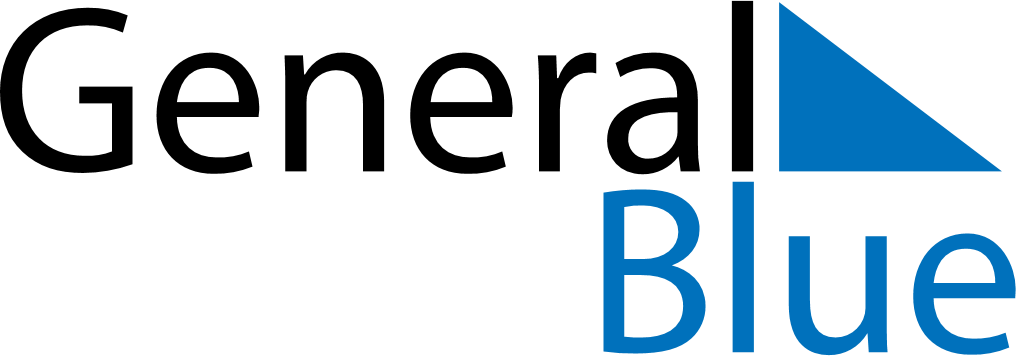 Lesotho 2027 HolidaysLesotho 2027 HolidaysDATENAME OF HOLIDAYJanuary 1, 2027FridayNew Year’s DayMarch 11, 2027ThursdayMoshoeshoe DayMarch 26, 2027FridayGood FridayMarch 29, 2027MondayEaster MondayMay 1, 2027SaturdayWorkers’ DayMay 6, 2027ThursdayAscension DayMay 25, 2027TuesdayAfrica Day/ Heroes’ DayJuly 17, 2027SaturdayKing Letsie III’s BirthdayOctober 4, 2027MondayIndependence DayDecember 25, 2027SaturdayChristmas DayDecember 26, 2027SundayBoxing Day